 STRUTTURA DIDATTICA SPECIALE DI LINGUE E LETTERATURE STRANIERE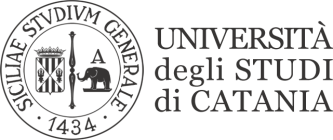                                                                  RAGUSAFILOLOGIA GIAPPONESE (LM37)Mario TALAMOSECONDA PROVA (maggio 2018)Matricola		Test 1 (aprile)		Test 2 (maggio)				Y63000139		99/100				94/100Y63000101		88/100				87/100 DATA PUBBLICAZIONE11/05/2018